1. Summary2. Background & RationaleSince August 2017, an estimated 655,000 Rohingya refugees have arrived in Cox’s Bazar District from Myanmar, fleeing violence in Myanmar’s Rakhine state and bringing the total number of Rohingya refugees in Bangladesh to approximately 868,000. Most of the newly-arrived refugees rely on humanitarian assistance, having fled with few possessions and exhausted their financial resources during the journey. Approximately 789,000 of the Rohingya in Bangladesh are living in refugee camps in Cox’s Bazar district. Due to the high number of recent arrivals, spontaneous settlement has taken place in and around the formal camps established by the government of Bangladesh, and the humanitarian community and government of Bangladesh are now building infrastructure and providing assistance in these informal settlements. In order to do this effectively, these actors require up-to-date information on population numbers, existing infrastructure, and service provision across both formal and spontaneous sites. Smaller groups of refugees are living in host communities across Cox’s Bazar district which remain distinct from the refugee camps and are not managed by the humanitarian community as part of the refugee response. The influx of people has placed existing basic services in these communities, which were already strained due to lack of investment and high numbers of users, under increasing stress. REACH will conduct a further six rounds of infrastructure mapping in refugee sites across Cox’s Bazar district, updating information gathered during the previous three rounds of mapping to provide comprehensive and accurate coverage of all zones of every site in Cox’s Bazar district on a monthly basis. Additionally, REACH will expand infrastructure mapping into out of camp settings as a pilot project. Using IOM’s NPM dataset, REACH has identified six communities which host relatively high numbers of refugees but are not managed by the humanitarian community from which the same infrastructure data will be collected using the same tools. Information from these communities will be compiled into monthly datasets and shared with relevant humanitarian and governmental partners. These communities will form a pilot group which will be used to explore the possibility of further expanding mapping into areas that are not under considered to be camp areas. Collected data on infrastructure provision will be used monthly to generate maps and WaSH factsheets on a zone-by-zone basis. REACH will share maps and factsheets with all relevant actors to inform operational activities on the ground and decision-making at the programmatic level. Bringing significant experience of site mapping and information gathering in humanitarian emergencies, including three previous rounds of infrastructure mapping in Bangladesh’s refugee camps, REACH is well-placed to conduct this exercise. 3. Research ObjectivesGeneral objective: To support evidence-based and targeted planning for humanitarian intervention through providing detailed information on all refugee sites and selected host communities in Cox’s Bazar district, Bangladesh. Specific objectives:To provide up-to-date information on infrastructure in each zone of each selected site in Cox’s Bazar districtTo map key characteristics of each zone of each selected site in Cox’s Bazar districtTo determine progress towards meeting minimum standards for water, sanitation and hygiene (WaSH) infrastructure in each zone of each selected site in Cox’s Bazar district 4. Research QuestionsWhat WaSH infrastructure is available in the Rohingya refugee sites and selected host communities, and what is the condition of this infrastructure?What other infrastructure is available in the Rohingya refugee sites and selected host communities, and what is the condition of this infrastructure? To what extent are minimum humanitarian standards for WaSH met?What are the key physical characteristics (e.g. size, number of shelters, roads) of the sites and selected host communities?5. MethodologyMethodology overviewREACH enumerators will conduct primary data collection in each zone or host community using smartphones, recording the location and condition (functioning, non-functioning) of basic infrastructure in each zone of the camp or host community. Enumerators will use an updated version of the questionnaire and tool used for the previous three rounds of infrastructure mapping.5.2 Population of interest Rohingya families and host communities supporting refuguees living in Cox’s Bazar district, Bangladesh.5.3. Secondary data reviewSecondary data on population will be obtained from UNHCR’s Family Count census. REACH’s Shelter Mapping and Infrastructure datasets, created during previous rounds of infrastructure mapping, will also be used to provide information on site characteristics. Additionally, REACH will use IOM’s Needs and Population Monitoring (NPM) dataset to select host communities for assessment, to triangulate population data, and to obtain further site-specific information.  Primary Data CollectionMethod REACH enumerators will cover the 45 camp zones and six host communities to be profiled in teams of two, supervised by Team Leaders, each of whom will be responsible for three to four pairs of enumerators. Every camp zone has been divided into grids of 100 by 100 metres, giving a total of 2686 grids. Teams will be assigned a number of grids to cover on a daily basis, and will be required to collect every relevant datapoint within their grids using smartphones, filling out questionnaires on Open Data Kit (Kobo Toolbox) which will be uploaded for cleaning on a daily basis. In the six host communities which will be part of the pilot study teams will use an alternative methodology. These communities cannot be divided into grids because they are geocoded in the IOM dataset as single points, rather than polygons with defined boundaries. Therefore REACH’S majhee mapping methodology will be used to divide the communities into units for surveying. Each majhi will be asked to define the borders of their area of influence, and within each majhee’s area the enumerators will collect every relevant datapoint using the same tool as within each grid.Teams will use MyMaps (Google Maps) to navigate in the field. Enumerators will be briefed every morning on issues arising from the previous day’s data collection and on the plan for the day ahead. All staff will receive training on security, evacuation plans and appropriate conduct in the field.Tools This assessment will use an updated version of the tool developed during the previous three rounds of infrastructure mapping in collaboration with key partners (ISCG, IOM, UNICEF, and representatives of the Site Management, WaSH, Protection and Shelter sectors). REACH will revise the tool to incorporate lessons learned from previous rounds and comments from the relevant partners. 5.5. Data Analysis Plan At the end of each day, the completed questionnaires will be collected using ODK Briefcase and the Daily Tracking tool updated to record daily progress. Data will be checked and cleaned on a nightly basis as far as possible to prevent delays in releasing datasets and address data collection problems as they arise. The AO will update the Global Tracking tool on a daily basis to record cumulative progress. Data for the WaSH factsheets will be analysed on an ongoing basis and at the end of each data collection cycle. The final dataset will be reviewed by REACH HQ before publication and sharing. 6. Product TypologyTable 2: Type and number of products required 7. Management arrangements and work plan7.1. Roles and Responsibilities, OrganogramTable 3: Description of roles and responsibilitiesResponsible: the person(s) who execute the taskAccountable: the person who validate the completion of the task and is accountable of the final output or milestoneConsulted: the person(s) who must be consulted when the task is implementedInformed: the person(s) who need to be informed when the task is completedResources: HR, Logistic and Financial Resource MobilisationEnumerators will be hired on temporary weekly contracts in accordance with data collection timelineEnumerators will use smartphones already owned by the programmeWork planEach cycle is approximately three weeks long and follows the schedule below, with Weeks 1 and 2 only relevant in the first cycle of the project. Table 5: Work Cycle 8. Risks & AssumptionsTable 6: List of risks and mitigating actions9. Monitoring and Evaluation10. Documentation PlanDocuments that should be archived at the end of the research:Raw and clean data, data cleaning log, sampling overviewQuestionnaire ToolIndicator ListTerms of ReferenceWaSH Factsheets11. AnnexesData Analysis FrameworkData Management PlanQuestionnaire(s) / Tool(s)Annex A: Data Analysis FrameworkData cleaningData will be collected by the Administrative Assistant on a nightly basis using ODK Briefcase, tracking the number of surveys collected and recording this number using a tracking tool. The Assessment Officer will then spotcheck the data to ensure the correct number of surveys are added to the raw dataset, avoiding data loss throughout the process. Data will be downloaded from ODK Briefcase and cleaned by the REACH Assessment team on a daily basis. During data cleaning, the Assessment Officer and GIS Officer will:Delete datapoints with GPS readings that are insufficiently precise Harmonise spellings of implementing partner namesCheck that records in the ‘Other’ category cannot be incorporated into any existing categoriesCheck that infrastructure is recorded under the correct category Ensure that infrastructure functionality is correctly recordedCheck that infrastructure figures are realistically possibleBased on data cleaning, the assessment team will carry out continuous training of enumerators during daily team briefings and ad-hoc training sessions.Analysis toolsAnalysis of indicators will be carried out using Microsoft Excel.IndicatorsAnnex B: Data Management PlanAdapted from: DCC. (2013). Checklist for a Data Management Plan. v.4.0. Edinburgh: Digital CurationCentre. Available online: http://www.dcc.ac.uk/resources/data-management-plansAnnex C: Questionnaire(s) / Tool(s)Research Terms of ReferenceInfrastructure Mapping, Rohingya Refugee CampsBangladesh Research Terms of ReferenceInfrastructure Mapping, Rohingya Refugee CampsBangladesh January 2018 Version 1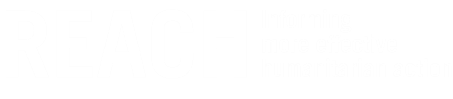 Country of interventionBangladeshBangladeshBangladeshBangladeshBangladeshBangladeshBangladeshType of EmergencyNatural disasterXConflictConflictEmergencyEmergencyType of CrisisXSudden onset  Slow onsetSlow onsetProtractedProtractedMandating Body/ AgencyUNICEFUNICEFUNICEFUNICEFUNICEFUNICEFUNICEFProject Code-------REACH PillarXPlanning in Emergencies   XDisplacementDisplacementBuilding Community ResilienceResearch TimeframeJanuary – July 2018January – July 2018January – July 2018January – July 2018January – July 2018January – July 2018January – July 2018General ObjectiveTo support effective planning, prioritisation, and delivery of humanitarian assistance to Rohingya refugees living in Cox’s Bazar district, Bangladesh. To support effective planning, prioritisation, and delivery of humanitarian assistance to Rohingya refugees living in Cox’s Bazar district, Bangladesh. To support effective planning, prioritisation, and delivery of humanitarian assistance to Rohingya refugees living in Cox’s Bazar district, Bangladesh. To support effective planning, prioritisation, and delivery of humanitarian assistance to Rohingya refugees living in Cox’s Bazar district, Bangladesh. To support effective planning, prioritisation, and delivery of humanitarian assistance to Rohingya refugees living in Cox’s Bazar district, Bangladesh. To support effective planning, prioritisation, and delivery of humanitarian assistance to Rohingya refugees living in Cox’s Bazar district, Bangladesh. To support effective planning, prioritisation, and delivery of humanitarian assistance to Rohingya refugees living in Cox’s Bazar district, Bangladesh. Specific Objective(s)To provide up-to-date information on service provision in all sites, with a focus on water, sanitation and hygiene (WaSH) facilitiesTo map key physical characteristics of Rohingya refugee sitesTo provide up-to-date information on service provision in all sites, with a focus on water, sanitation and hygiene (WaSH) facilitiesTo map key physical characteristics of Rohingya refugee sitesTo provide up-to-date information on service provision in all sites, with a focus on water, sanitation and hygiene (WaSH) facilitiesTo map key physical characteristics of Rohingya refugee sitesTo provide up-to-date information on service provision in all sites, with a focus on water, sanitation and hygiene (WaSH) facilitiesTo map key physical characteristics of Rohingya refugee sitesTo provide up-to-date information on service provision in all sites, with a focus on water, sanitation and hygiene (WaSH) facilitiesTo map key physical characteristics of Rohingya refugee sitesTo provide up-to-date information on service provision in all sites, with a focus on water, sanitation and hygiene (WaSH) facilitiesTo map key physical characteristics of Rohingya refugee sitesTo provide up-to-date information on service provision in all sites, with a focus on water, sanitation and hygiene (WaSH) facilitiesTo map key physical characteristics of Rohingya refugee sitesResearch QuestionsWhat WaSH infrastructure is available in the Rohingya refugee sites and selected host communities and what is the condition of the available facilities?What other infrastructure is available in the Rohingya refugee sites and selected host communities and what is the condition of the available facilities?To what extent are minimum humanitarian standards for WaSH met?What are the key physical characteristics (e.g. size, number of shelters, roads and terrain) of the Rohingya refugee sites and selected host communities?What WaSH infrastructure is available in the Rohingya refugee sites and selected host communities and what is the condition of the available facilities?What other infrastructure is available in the Rohingya refugee sites and selected host communities and what is the condition of the available facilities?To what extent are minimum humanitarian standards for WaSH met?What are the key physical characteristics (e.g. size, number of shelters, roads and terrain) of the Rohingya refugee sites and selected host communities?What WaSH infrastructure is available in the Rohingya refugee sites and selected host communities and what is the condition of the available facilities?What other infrastructure is available in the Rohingya refugee sites and selected host communities and what is the condition of the available facilities?To what extent are minimum humanitarian standards for WaSH met?What are the key physical characteristics (e.g. size, number of shelters, roads and terrain) of the Rohingya refugee sites and selected host communities?What WaSH infrastructure is available in the Rohingya refugee sites and selected host communities and what is the condition of the available facilities?What other infrastructure is available in the Rohingya refugee sites and selected host communities and what is the condition of the available facilities?To what extent are minimum humanitarian standards for WaSH met?What are the key physical characteristics (e.g. size, number of shelters, roads and terrain) of the Rohingya refugee sites and selected host communities?What WaSH infrastructure is available in the Rohingya refugee sites and selected host communities and what is the condition of the available facilities?What other infrastructure is available in the Rohingya refugee sites and selected host communities and what is the condition of the available facilities?To what extent are minimum humanitarian standards for WaSH met?What are the key physical characteristics (e.g. size, number of shelters, roads and terrain) of the Rohingya refugee sites and selected host communities?What WaSH infrastructure is available in the Rohingya refugee sites and selected host communities and what is the condition of the available facilities?What other infrastructure is available in the Rohingya refugee sites and selected host communities and what is the condition of the available facilities?To what extent are minimum humanitarian standards for WaSH met?What are the key physical characteristics (e.g. size, number of shelters, roads and terrain) of the Rohingya refugee sites and selected host communities?What WaSH infrastructure is available in the Rohingya refugee sites and selected host communities and what is the condition of the available facilities?What other infrastructure is available in the Rohingya refugee sites and selected host communities and what is the condition of the available facilities?To what extent are minimum humanitarian standards for WaSH met?What are the key physical characteristics (e.g. size, number of shelters, roads and terrain) of the Rohingya refugee sites and selected host communities?Research TypeXQuantitativeQualitativeQualitativeMixed methodsGeographic CoverageTarget Population(s)Rohingya refugees living in Cox’s Bazar district, BangladeshRohingya refugees living in Cox’s Bazar district, BangladeshRohingya refugees living in Cox’s Bazar district, BangladeshRohingya refugees living in Cox’s Bazar district, BangladeshRohingya refugees living in Cox’s Bazar district, BangladeshRohingya refugees living in Cox’s Bazar district, BangladeshRohingya refugees living in Cox’s Bazar district, BangladeshData SourcesSecondary DataUNHCR Family Count datasetREACH Shelter and Infrastructure Mapping data (previous rounds)IOM Needs and Population Monitoring dataset (Round 7)ISCG Camp Zoning DivisionsPrimary DataREACH Shelter and Infrastructure Infrastructure DataSecondary DataUNHCR Family Count datasetREACH Shelter and Infrastructure Mapping data (previous rounds)IOM Needs and Population Monitoring dataset (Round 7)ISCG Camp Zoning DivisionsPrimary DataREACH Shelter and Infrastructure Infrastructure DataSecondary DataUNHCR Family Count datasetREACH Shelter and Infrastructure Mapping data (previous rounds)IOM Needs and Population Monitoring dataset (Round 7)ISCG Camp Zoning DivisionsPrimary DataREACH Shelter and Infrastructure Infrastructure DataSecondary DataUNHCR Family Count datasetREACH Shelter and Infrastructure Mapping data (previous rounds)IOM Needs and Population Monitoring dataset (Round 7)ISCG Camp Zoning DivisionsPrimary DataREACH Shelter and Infrastructure Infrastructure DataSecondary DataUNHCR Family Count datasetREACH Shelter and Infrastructure Mapping data (previous rounds)IOM Needs and Population Monitoring dataset (Round 7)ISCG Camp Zoning DivisionsPrimary DataREACH Shelter and Infrastructure Infrastructure DataSecondary DataUNHCR Family Count datasetREACH Shelter and Infrastructure Mapping data (previous rounds)IOM Needs and Population Monitoring dataset (Round 7)ISCG Camp Zoning DivisionsPrimary DataREACH Shelter and Infrastructure Infrastructure DataSecondary DataUNHCR Family Count datasetREACH Shelter and Infrastructure Mapping data (previous rounds)IOM Needs and Population Monitoring dataset (Round 7)ISCG Camp Zoning DivisionsPrimary DataREACH Shelter and Infrastructure Infrastructure DataExpected Outputs6 x 45 monthly datasets (1 per month per covered zone)1 consolidated dataset of all collected data 6 x 45 monthly WaSH factsheets (1 per month per covered zone)6 x 45 map packages (1 map package per month per covered zone)6 x monthly host community datasets6 x 45 monthly datasets (1 per month per covered zone)1 consolidated dataset of all collected data 6 x 45 monthly WaSH factsheets (1 per month per covered zone)6 x 45 map packages (1 map package per month per covered zone)6 x monthly host community datasets6 x 45 monthly datasets (1 per month per covered zone)1 consolidated dataset of all collected data 6 x 45 monthly WaSH factsheets (1 per month per covered zone)6 x 45 map packages (1 map package per month per covered zone)6 x monthly host community datasets6 x 45 monthly datasets (1 per month per covered zone)1 consolidated dataset of all collected data 6 x 45 monthly WaSH factsheets (1 per month per covered zone)6 x 45 map packages (1 map package per month per covered zone)6 x monthly host community datasets6 x 45 monthly datasets (1 per month per covered zone)1 consolidated dataset of all collected data 6 x 45 monthly WaSH factsheets (1 per month per covered zone)6 x 45 map packages (1 map package per month per covered zone)6 x monthly host community datasets6 x 45 monthly datasets (1 per month per covered zone)1 consolidated dataset of all collected data 6 x 45 monthly WaSH factsheets (1 per month per covered zone)6 x 45 map packages (1 map package per month per covered zone)6 x monthly host community datasets6 x 45 monthly datasets (1 per month per covered zone)1 consolidated dataset of all collected data 6 x 45 monthly WaSH factsheets (1 per month per covered zone)6 x 45 map packages (1 map package per month per covered zone)6 x monthly host community datasetsKey Resources1 Country Focal Point1 Assessment Officer 1 GIS Officer1 Field CoordinatorEnumerator Team LeadersEnumerators1 Country Focal Point1 Assessment Officer 1 GIS Officer1 Field CoordinatorEnumerator Team LeadersEnumerators1 Country Focal Point1 Assessment Officer 1 GIS Officer1 Field CoordinatorEnumerator Team LeadersEnumerators1 Country Focal Point1 Assessment Officer 1 GIS Officer1 Field CoordinatorEnumerator Team LeadersEnumerators1 Country Focal Point1 Assessment Officer 1 GIS Officer1 Field CoordinatorEnumerator Team LeadersEnumerators1 Country Focal Point1 Assessment Officer 1 GIS Officer1 Field CoordinatorEnumerator Team LeadersEnumerators1 Country Focal Point1 Assessment Officer 1 GIS Officer1 Field CoordinatorEnumerator Team LeadersEnumeratorsHumanitarian MilestonesMilestoneMilestoneMilestoneMilestoneTimeframeTimeframeTimeframeHumanitarian MilestonesxSector plan/strategySector plan/strategySector plan/strategyHumanitarian MilestonesxInter-sector plan/strategy Inter-sector plan/strategy Inter-sector plan/strategy Humanitarian MilestonesxDonor plan/strategy Donor plan/strategy Donor plan/strategy Humanitarian MilestonesxNGO plan/strategy NGO plan/strategy NGO plan/strategy Humanitarian MilestonesOther Other Other AudienceAudienceAudience typeAudience typeAudience typeAudience typeSpecific actorsSpecific actorsSpecific actorsAudiencexOperationalOperationalOperationalISCG, Site Management Sector, WASH Sector, Shelter Sector, Protection Sector, UNICEFISCG, Site Management Sector, WASH Sector, Shelter Sector, Protection Sector, UNICEFISCG, Site Management Sector, WASH Sector, Shelter Sector, Protection Sector, UNICEFAudiencexProgrammaticProgrammaticProgrammaticISCG, Site Management Sector, WASH Sector, Shelter Sector, Protection Sector, UNICEFISCG, Site Management Sector, WASH Sector, Shelter Sector, Protection Sector, UNICEFISCG, Site Management Sector, WASH Sector, Shelter Sector, Protection Sector, UNICEFAudienceStrategicStrategicStrategicAudienceOtherOtherOtherAccessx Public (available on REACH research centre and other humanitarian platforms)Applies to:FactsheetsDataset of analysed indicatorsMaps of surveyed zones Public (available on REACH research centre and other humanitarian platforms)Applies to:FactsheetsDataset of analysed indicatorsMaps of surveyed zones Public (available on REACH research centre and other humanitarian platforms)Applies to:FactsheetsDataset of analysed indicatorsMaps of surveyed zones Public (available on REACH research centre and other humanitarian platforms)Applies to:FactsheetsDataset of analysed indicatorsMaps of surveyed zones Public (available on REACH research centre and other humanitarian platforms)Applies to:FactsheetsDataset of analysed indicatorsMaps of surveyed zones Public (available on REACH research centre and other humanitarian platforms)Applies to:FactsheetsDataset of analysed indicatorsMaps of surveyed zonesVisibilityUNICEF and REACH logos will be included in the WaSH factsheets and maps. WaSH sector (Cox’s Bazar) and Site Management sector (Cox’s Bazar) logos to be included in all appropriate products. UNICEF and REACH logos will be included in the WaSH factsheets and maps. WaSH sector (Cox’s Bazar) and Site Management sector (Cox’s Bazar) logos to be included in all appropriate products. UNICEF and REACH logos will be included in the WaSH factsheets and maps. WaSH sector (Cox’s Bazar) and Site Management sector (Cox’s Bazar) logos to be included in all appropriate products. UNICEF and REACH logos will be included in the WaSH factsheets and maps. WaSH sector (Cox’s Bazar) and Site Management sector (Cox’s Bazar) logos to be included in all appropriate products. UNICEF and REACH logos will be included in the WaSH factsheets and maps. WaSH sector (Cox’s Bazar) and Site Management sector (Cox’s Bazar) logos to be included in all appropriate products. UNICEF and REACH logos will be included in the WaSH factsheets and maps. WaSH sector (Cox’s Bazar) and Site Management sector (Cox’s Bazar) logos to be included in all appropriate products. UNICEF and REACH logos will be included in the WaSH factsheets and maps. WaSH sector (Cox’s Bazar) and Site Management sector (Cox’s Bazar) logos to be included in all appropriate products. Dissemination Direct circulation through site managers, as well as online dissemination through Site Management existing dissemination channelsDirect circulation to local/national NGO, INGO, UN, donor and stakeholder partners through the REACH Bangladesh mailing list Uploaded on HRP and ReliefWeb websites and REACH/IMPACT websites and social media accounts.Hard copies shared at working group and cluster meetings and with site managersThrough sector-level presentations of final products, as well as email dissemination to Site Management and further Sector focal pointsDirect circulation through site managers, as well as online dissemination through Site Management existing dissemination channelsDirect circulation to local/national NGO, INGO, UN, donor and stakeholder partners through the REACH Bangladesh mailing list Uploaded on HRP and ReliefWeb websites and REACH/IMPACT websites and social media accounts.Hard copies shared at working group and cluster meetings and with site managersThrough sector-level presentations of final products, as well as email dissemination to Site Management and further Sector focal pointsDirect circulation through site managers, as well as online dissemination through Site Management existing dissemination channelsDirect circulation to local/national NGO, INGO, UN, donor and stakeholder partners through the REACH Bangladesh mailing list Uploaded on HRP and ReliefWeb websites and REACH/IMPACT websites and social media accounts.Hard copies shared at working group and cluster meetings and with site managersThrough sector-level presentations of final products, as well as email dissemination to Site Management and further Sector focal pointsDirect circulation through site managers, as well as online dissemination through Site Management existing dissemination channelsDirect circulation to local/national NGO, INGO, UN, donor and stakeholder partners through the REACH Bangladesh mailing list Uploaded on HRP and ReliefWeb websites and REACH/IMPACT websites and social media accounts.Hard copies shared at working group and cluster meetings and with site managersThrough sector-level presentations of final products, as well as email dissemination to Site Management and further Sector focal pointsDirect circulation through site managers, as well as online dissemination through Site Management existing dissemination channelsDirect circulation to local/national NGO, INGO, UN, donor and stakeholder partners through the REACH Bangladesh mailing list Uploaded on HRP and ReliefWeb websites and REACH/IMPACT websites and social media accounts.Hard copies shared at working group and cluster meetings and with site managersThrough sector-level presentations of final products, as well as email dissemination to Site Management and further Sector focal pointsDirect circulation through site managers, as well as online dissemination through Site Management existing dissemination channelsDirect circulation to local/national NGO, INGO, UN, donor and stakeholder partners through the REACH Bangladesh mailing list Uploaded on HRP and ReliefWeb websites and REACH/IMPACT websites and social media accounts.Hard copies shared at working group and cluster meetings and with site managersThrough sector-level presentations of final products, as well as email dissemination to Site Management and further Sector focal pointsDirect circulation through site managers, as well as online dissemination through Site Management existing dissemination channelsDirect circulation to local/national NGO, INGO, UN, donor and stakeholder partners through the REACH Bangladesh mailing list Uploaded on HRP and ReliefWeb websites and REACH/IMPACT websites and social media accounts.Hard copies shared at working group and cluster meetings and with site managersThrough sector-level presentations of final products, as well as email dissemination to Site Management and further Sector focal pointsType of ProductNumber of Product(s)Additional informationDatasets277One dataset per camp zone per month (6 x 45), six monthly host community datasets, and one dataset containing all collected data which can be disaggregated by camp zone vs. host community WaSH Factsheets270One factsheet per camp zone covered per month (6 x 45) Map Packages270One map package per camp zone per month (6 x 45) Task DescriptionResponsibleAccountableConsultedInformedDeveloping questionnaire, indicators, and ToRAssessment OfficerCountry Focal PointGIS OfficerCluster Coordinator/UNICEF Focal pointSupervising enumerators in the fieldREACH Team LeadersCountry Focal PointGIS OfficerAssessment Manager/UNICEF Focal pointDaily cleaning and delivery of datasetsAssessment OfficerCountry Focal PointGIS OfficerCluster Coordinator/UNICEF Focal pointFinalising the outputsAssessment OfficerCountry Focal PointGIS OfficerAssessment Manager/UNICEF Focal pointOutput disseminationAssessment OfficerCountry Focal PointGIS OfficerCluster Coordinator/UNICEF Focal point/Assessment ManagerWeek 1Week 2Week 3Week 4Week 5ToR Validation and/or changes to validated ToR versionTool Development/Adjustments to methodologyData Collection Training/Refresher trainingPilotData CollectionData CleaningProduct Development (maps and factsheets)DisseminationWeeks 3, 4, and 5 to be repeated 6 timesWeeks 3, 4, and 5 to be repeated 6 timesWeeks 3, 4, and 5 to be repeated 6 timesRiskMitigation MeasureDisclosure of sensitive personal information of respondentsNo household-level or individual data collectedEnumerators unable to navigate effectivelyComprehensive training, use of MyMaps applicationIMPACT ObjectiveExternal M&E IndicatorInternal M&E IndicatorMethodologyFocal pointToolResearch-specific informationHumanitarian stakeholders are accessing IMPACT productsNumber of humanitarian organisations accessing IMPACT services/products

Number of individuals accessing IMPACT services/products# of downloads of x product from Resource CenterUser monitoringCountry request to HQUser_logYHumanitarian stakeholders are accessing IMPACT productsNumber of humanitarian organisations accessing IMPACT services/products

Number of individuals accessing IMPACT services/products# of downloads of x product from Relief WebUser monitoringCountry request to HQUser_logYHumanitarian stakeholders are accessing IMPACT productsNumber of humanitarian organisations accessing IMPACT services/products

Number of individuals accessing IMPACT services/products# of downloads of x product from Country level platformsUser monitoringCountry teamUser_logYHumanitarian stakeholders are accessing IMPACT productsNumber of humanitarian organisations accessing IMPACT services/products

Number of individuals accessing IMPACT services/products# of page clicks on x product from REACH global newsletterUser monitoringCountry request to HQUser_logYHumanitarian stakeholders are accessing IMPACT productsNumber of humanitarian organisations accessing IMPACT services/products

Number of individuals accessing IMPACT services/products# of page clicks on x product from country newsletter, sendingBlue, bit.lyUser monitoringCountry teamUser_logYHumanitarian stakeholders are accessing IMPACT productsNumber of humanitarian organisations accessing IMPACT services/products

Number of individuals accessing IMPACT services/products# of visits to x webmap/x dashboardUser monitoringCountry request to HQUser_logN/AIMPACT activities contribute to better program implementation and coordination of the humanitarian responseNumber of humanitarian organisations utilizing IMPACT services/products# references in HPC documents (HNO, SRP, Flash appeals, Cluster/sector strategies)Reference monitoringCountry teamReference_logIMPACT activities contribute to better program implementation and coordination of the humanitarian responseNumber of humanitarian organisations utilizing IMPACT services/products# references in single agency documentsReference monitoringCountry teamReference_logHumanitarian stakeholders are using IMPACT productsHumanitarian actors use IMPACT evidence/products as a basis for decision making, aid planning and delivery

Number of humanitarian documents (HNO, HRP, cluster/agency strategic plans, etc.) directly informed by IMPACT products Perceived relevance of IMPACTcountry-programsUsage M&ECountry teamUsage_Feedback and Usage_Survey templayeHumanitarian stakeholders are using IMPACT productsHumanitarian actors use IMPACT evidence/products as a basis for decision making, aid planning and delivery

Number of humanitarian documents (HNO, HRP, cluster/agency strategic plans, etc.) directly informed by IMPACT products Perceived usefulness and influence of IMPACT outputsUsage M&ECountry teamUsage_Feedback and Usage_Survey templayeHumanitarian stakeholders are using IMPACT productsHumanitarian actors use IMPACT evidence/products as a basis for decision making, aid planning and delivery

Number of humanitarian documents (HNO, HRP, cluster/agency strategic plans, etc.) directly informed by IMPACT products Recommendations to strengthen IMPACT programsUsage M&ECountry teamUsage_Feedback and Usage_Survey templayeHumanitarian stakeholders are using IMPACT productsHumanitarian actors use IMPACT evidence/products as a basis for decision making, aid planning and delivery

Number of humanitarian documents (HNO, HRP, cluster/agency strategic plans, etc.) directly informed by IMPACT products Perceived capacity of IMPACT staffUsage M&ECountry teamUsage_Feedback and Usage_Survey templayeHumanitarian stakeholders are using IMPACT productsHumanitarian actors use IMPACT evidence/products as a basis for decision making, aid planning and delivery

Number of humanitarian documents (HNO, HRP, cluster/agency strategic plans, etc.) directly informed by IMPACT products Perceived quality of outputs/programsUsage M&ECountry teamUsage_Feedback and Usage_Survey templayeHumanitarian stakeholders are using IMPACT productsHumanitarian actors use IMPACT evidence/products as a basis for decision making, aid planning and delivery

Number of humanitarian documents (HNO, HRP, cluster/agency strategic plans, etc.) directly informed by IMPACT products Recommendations to strengthen IMPACT programsUsage M&ECountry teamUsage_Feedback and Usage_Survey templayeHumanitarian stakeholders are engaged in IMPACT programs throughout the research cycle Number and/or percentage of humanitarian organizations directly contributing to IMPACT programs (providing resources, participating to presentations, etc.)# of organisations providing resources (i.e.staff, vehicles, meeting space, budget, etc.) for activity implementationEngagement MonitoringCountry teamEngagement_logHumanitarian stakeholders are engaged in IMPACT programs throughout the research cycle Number and/or percentage of humanitarian organizations directly contributing to IMPACT programs (providing resources, participating to presentations, etc.)# of organisations/clusters inputting in research design and joint analysisEngagement MonitoringCountry teamEngagement_logHumanitarian stakeholders are engaged in IMPACT programs throughout the research cycle Number and/or percentage of humanitarian organizations directly contributing to IMPACT programs (providing resources, participating to presentations, etc.)# of organisations/clusters attending briefings on findings;Engagement MonitoringCountry teamEngagement_logResearch QuestionSectorInd #IndicatorWhat WaSH infrastructure is available in the Rohingya refugee sites and selected host communities and what is the condition of the available facilities?WaSH 1.1# and type of water points in the surveyed zoneWhat WaSH infrastructure is available in the Rohingya refugee sites and selected host communities and what is the condition of the available facilities?WaSH 1.2# and condition of latrines in the surveyed zoneWhat WaSH infrastructure is available in the Rohingya refugee sites and selected host communities and what is the condition of the available facilities?WaSH 1.3# and condition of washrooms in the surveyed zoneWhat WaSH infrastructure is available in the Rohingya refugee sites and selected host communities and what is the condition of the available facilities?WaSH 1.4# and condition of other sanitation facilities in the surveyed zoneWhat WaSH infrastructure is available in the Rohingya refugee sites and selected host communities and what is the condition of the available facilities?WaSH 1.5# and type of solid waste disposal facilities in the surveyed zoneWhat other infrastructure is available in the Rohingya refugee sites and selected host communities and what is the condition of the available facilities?Protection2.1# of friendly spaces in the surveyed zoneWhat other infrastructure is available in the Rohingya refugee sites and selected host communities and what is the condition of the available facilities?Education2.2# and type of education facilities in the surveyed zoneWhat other infrastructure is available in the Rohingya refugee sites and selected host communities and what is the condition of the available facilities?Education2.3# and type of WaSH facilities within the surveyed education facilitiesWhat other infrastructure is available in the Rohingya refugee sites and selected host communities and what is the condition of the available facilities?Health2.3# and type of health facilities in the surveyed zoneWhat other infrastructure is available in the Rohingya refugee sites and selected host communities and what is the condition of the available facilities?Communications/Logistics2.4# and type of comms/logs facilities in the surveyed zoneWhat other infrastructure is available in the Rohingya refugee sites and selected host communities and what is the condition of the available facilities?Communications/Logistics2.4# and type of bridges in the surveyed zoneWhat other infrastructure is available in the Rohingya refugee sites and selected host communities and what is the condition of the available facilities?Protection2.5# and type of community spaces in the surveyed zoneWhat other infrastructure is available in the Rohingya refugee sites and selected host communities and what is the condition of the available facilities?Food Security2.6# and type of shops available in the surveyed zoneTo what extent are the minimum standards for WaSH infrastructure met?WaSH 3.1% of shelters within 50 metres of a latrineTo what extent are the minimum standards for WaSH infrastructure met?WaSH 3.2% of shelters within 200m of a tubewellTo what extent are the minimum standards for WaSH infrastructure met?WaSH 3.3% of tubewells at least 10 metres from the nearest latrineAdministrative DataAdministrative DataProject NameUNICEF WaSH Mapping Cox’s BazaarProject CodeDonorUNICEFProject partnersHELVETASProject DescriptionThis project aims to support evidence-based and targeted planning through providing detailed information on sites. It will achieve this aim through mapping infrastructure and functionality in the selected sites, with a focus on WaSH infrastructure. Project Data ContactsThomas Stork (thomas.stork@reach-initiative.org) DMP Version1.0Related Policiesn/aData CollectionData CollectionWhat data will you collect or create?This research contains two stages of data collection: Secondary data review: REACH will request to use all relevant currently available data sources to identify site characteristicsPrimary data collection: Primary data will be collected by REACH enumerators conducting infrastructure mapping. The primary data will be collected using ODK forms and the processed data will be shared with all stakeholders.How will the data be collected or created?REACH will deploy teams of enumerators to selected sites. In conjunction with the Administrative Assistant, the REACH Assessment Officer and GIS Officer will review and clean incoming data for potential errors on a daily basis. Any possible errors will be verified with the Team Leaders and enumerators. At the conclusion of each data collection cycle, datasets for all assessed zones will be analyzed and findings are compiled into a single output dataset to be used in factsheet creation and mapping. Documentation and MetadataDocumentation and MetadataWhat documentation and metadata will accompany the data?For better understanding and reuse of this assessment result as secondary data by stakeholders, REACH will produce a package of data, which contains cleaned databases and sets of WaSH factsheets. REACH will also add meta-data in the data-set of this assessment which contain: 1. Methodology of the assessment 2. Limitations of the methodology 3. Year of the survey 4. Geographical coverage of the survey 5. Tag of sectors/thematic covered by the assessment 6. Description of any composite variables created 7. Data cleaning log.Ethics and Legal ComplianceEthics and Legal ComplianceHow will you manage any ethical issues?Note:  Informed consent, anonymization, striking records, aggregation…This project does not collect individual or household-level data. However, in accordance with the Code of Ethics and Conduct, REACH will ensure that every person from whom data is gathered for the purposes of research consents freely to the process on the basis of adequate information. They will also be able, during the data gathering phase, to withdraw freely or modify their consent and to ask for the destruction of all or part of the data that they have contributed. Throughout training of assessment teams, it will be emphasized that participants are not obliged to provide information they feel poses a risk to their well-being or if they feel this may cause a threat to their personal safety. Through constant feedback, such instances are reported to inform continuous improvements to training. All data will be aggregated to a zone or community and no family identifiers will be collected. REACH will work closely with relevant sectors to ensure assessment methodologies, indicators and analysis is sensitive to gender concerns and wider protection issues.How will you manage copyright and Intellectual Property Rights (IPR) issues?The dataset aggregated at the site-level will be uploaded on the OCHA HDX web portal under open data license. Any anonymized secondary data that is incorporated in datasets uploaded on the OCHA HDX web portal will be fully referenced acknowledging the original data source.Storage and BackupStorage and BackupHow will the data be stored and backed up during the research?Primary data collected on smartphones is uploaded to ODK Briefcase on a daily basis. In addition, both raw and clean datasets are uploaded to the REACH Bangladesh subsection of the REACH MENA Dropbox on a daily basis. How will you manage access and security?Note: Password protection, limited access, collaborator access (ONA), KOBO security features/encryptionThe Family Count dataset provided by the UNHCR and used for population estimates will not be shared or stored on any online platform. The dataset will not be shared with any partners, agencies or individuals outside REACH and each REACH staff member with access to the dataset will be clearly briefed on the sensitivity of this data. Finally, computers with this database are required to be password protected, such that files cannot be accessed by outsiders if the machine is lost or stolen.Access to IMPACT’s in-house server is restricted to IMPACT staff only.Both the server and Dropbox are password protected, and Dropbox encrypts allfiles using 256-bit Advanced Encryption Standard (AES). Physical access tooffices in which data are stored is secured, and requires key to enter.Selection and PreservationSelection and PreservationWhich data should be retained, shared, and/or preserved?Note:  What to do with raw data set with sensitive fields?The original data, both in raw and clean versions, should be preserved on the REACH MENA Dropbox along with a detailed cleaning log. An aggregated version of the final dataset will be shared on the REACH Resource Centre and HDX.What is the long-term preservation plan for the dataset?The dataset will be stored in the Bangladesh folder of the REACH MENA Dropbox.Data SharingData SharingHow will you share the data?An aggregated version of the dataset will be shared on HDX.Are any restrictions ondata sharing required?No personal data, including family codes, scanned family barcodes and geolocations will be collected, and therefore sharing will not be restricted. ResponsibilitiesResponsibilitiesWho will be responsible for data management?Responsibility for data management lies with the Country Focal Point 